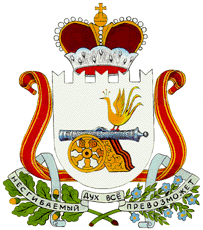 АДМИНИСТРАЦИЯ МУНИЦИПАЛЬНОГО ОБРАЗОВАНИЯ «ГЛИНКОВСКИЙ РАЙОН» СМОЛЕНСКОЙ ОБЛАСТИП О С Т А Н О В Л Е Н И Е от  30  марта  2017 г.  № 146О внесении изменений в постановление Главы муниципального образования«Глинковский район» Смоленской областиот  26.11.2008г.  № 260. 1.  Утвердить Положение об Антинаркотической комиссии в муниципальном образовании «Глинковский  район»  Смоленской области (приложение № 1).2.  Признать утратившим силу п.2 постановления Администрации муниципального образования «Глинковский район» Смоленской области от 26 ноября 2008 года № 260 «Об утверждении  Регламента  Антинаркотической комиссии в муниципальном образовании «Глинковский  район»  Смоленской области.3.      Утвердить состав Антинаркотической  комиссии (приложение № 2).4. Настоящее постановление подлежит официальному опубликованию и размещению в информационно-телекоммуникационной системе «Интернет» на официальном сайте Администрации муниципального  образования  «Глинковский район»  Смоленской области.5. Контроль за исполнением настоящего распоряжения оставляю за собой.Глава муниципального образования«Глинковский район» Смоленской области                            М.З. КалмыковПриложение № 1к постановлению Администрациимуниципального образования «Глинковский район»Смоленской областиот 30  марта  2017г. № 146П О Л О Ж Е Н И Е Антинаркотической комиссиив муниципальном образовании «Глинковский  район»  Смоленской области1. Общие положения1.1. Антинаркотическая комиссия  в муниципальном образовании «Глинковский  район» Смоленской области (далее по тексту – Комиссия) является коллегиальным  органом, обеспечивающим координацию деятельности  структурных подразделений Администрации муниципального образования «Глинковский район» Смоленской области и органов местного самоуправления муниципального образования «Глинковский район»  Смоленской области по противодействию незаконному обороту наркотических средств, психотропных веществ и их прекурсоров.1.2. Комиссия в своей деятельности руководствуется Конституцией Российской Федерации, федеральными конституционными законами, федеральными законами, указами и распоряжениями Президента Российской Федерации, постановлениями и распоряжениями Правительства Российской Федерации, иными нормативными правовыми актами Российской Федерации, законами и нормативными правовыми актами Смоленской области, решениями Государственного антинаркотического комитета, нормативными правовыми актами органов местного самоуправления муниципального образования «Глинковский район» Смоленской области, решениями Антинаркотической комиссии в Смоленской области, а также настоящим Положением.1.3. Комиссия осуществляет свою деятельность во взаимодействии с Антинаркотической комиссией в Смоленской  области, территориальными органами федеральных органов исполнительной власти  Смоленской  области, государственными органами исполнительной власти Смоленской области, органами местного самоуправления муниципального образования «Глинковский  район» Смоленской области, общественными объединениями и организациями.2. Основные задачи и функции Комиссии2.1. Основными задачами Комиссии являются:- участие в формировании и реализации на территории муниципального образования «Глинковский район» государственной политики в области противодействия незаконному обороту наркотических средств, психотропных веществ и их прекурсоров, подготовка предложений в Антинаркотическую комиссию в Смоленской области по совершенствованию законодательства Смоленской области в сфере противодействия незаконному обороту наркотиков, а также представление ежегодных докладов о деятельности Комиссии;- координация деятельности органов местного самоуправления муниципального образования «Глинковский район» Смоленской области, по противодействию незаконному обороту наркотических средств, психотропных веществ и их прекурсоров, а также организация взаимодействия с подразделениями территориальных органов федеральных органов исполнительной власти Смоленской области и государственными органами исполнительной власти Смоленской области, с общественными объединениями и организациями;- разработка мер, направленных на противодействие незаконному обороту наркотических средств, психотропных веществ и их прекурсоров, в том числе на профилактику наркомании на территории муниципального образования «Глинковский район» Смоленской области, а также на повышение эффективности реализации ведомственной целевой муниципальной программы в сфере профилактики незаконного потребления наркотических средств и психотропных веществ, наркомании и токсикомании.- анализ эффективности деятельности органов местного самоуправления муниципального образования «Глинковский район»  Смоленской области по противодействию незаконному обороту наркотических средств, психотропных веществ и их прекурсоров;- сотрудничество с органами местного самоуправления муниципального образования «Глинковский район» Смоленской области, других муниципальных образований Смоленской области и других субъектов Российской Федерации в области противодействия незаконному обороту наркотических средств, психотропных веществ и их прекурсоров, в том числе подготовка проектов соответствующих совместных решений;- рассмотрение в установленном законодательством Российской Федерации порядке предложений о дополнительных мерах социальной защиты лиц, осуществляющих борьбу с незаконным оборотом наркотических средств, психотропных веществ и их прекурсоров и (или) привлекаемых к этой деятельности, а также по социальной реабилитации лиц, больных наркоманией;- решение иных задач, предусмотренных законодательством Российской Федерации и законодательством Смоленской области о наркотических средствах, психотропных веществах и их прекурсорах.2.2. Комиссия в соответствии с возложенными на нее задачами обеспечивает в установленном порядке:- подготовку предложений о дополнительных мерах социальной защиты лиц, осуществляющих борьбу с незаконным оборотом наркотических средств, психотропных веществ и их прекурсоров и (или) привлекаемых к этой деятельности, а также по социальной реабилитации лиц, больных наркоманией;- участие в разработке программ по профилактике наркомании, по социальной реабилитации лиц, больных наркоманией;- оказание поддержки и содействия исполнению приоритетных направлений ведомственной целевой программы в сфере профилактики незаконного потребления наркотических средств и психотропных веществ, наркомании и токсикомании;- участие граждан, представителей общественных объединений и иных организаций в реализации ведомственной целевойпрограммы в сфере профилактики незаконного потребления наркотических средств и психотропных веществ, наркомании и токсикомании, а также по иным вопросам противодействия распространению наркомании среди населения в муниципальном образовании «Глинковский район» Смоленской области.3. Права Комиссии3.1. Для осуществления своих задач Комиссия имеет право:- принимать в пределах своей компетенции решения, касающиеся организации, координации, совершенствования и оценки эффективности деятельности органов местного самоуправления муниципального образования «Глинковский район» Смоленской области по противодействию незаконному обороту наркотических средств, психотропных веществ и их прекурсоров, а также осуществлять контроль за исполнением этих решений;- вносить в установленном порядке предложения по вопросам противодействия незаконному обороту наркотических средств, психотропных веществ и их прекурсоров, требующим решения Губернатора Смоленской области, Антинаркотической комиссии в Смоленской  области;- создавать рабочие группы для изучения вопросов, касающихся противодействия незаконному обороту наркотических средств, психотропных веществ и их прекурсоров, а также для подготовки проектов соответствующих решений Комиссии; - запрашивать и получать в установленном законодательством Российской Федерации порядке необходимые материалы и информацию от территориальных подразделений территориальных органов федеральных органов исполнительной власти, органов местного самоуправления в муниципальном образовании «Глинковский район» Смоленской области района, общественных объединений, организаций (независимо от форм собственности) и должностных лиц;- привлекать для участия в работе Комиссии должностных лиц и специалистов подразделений территориальных органов федеральных органов исполнительной власти, органов местного самоуправления муниципального образования «Глинковский район» Смоленской области, а также представителей организаций и общественных объединений (с их согласия).4. Организация деятельности Комиссии4.1. Председателем Комиссии по должности является Глава муниципального образования «Глинковский район»  Смоленской области (далее - председатель Комиссии).4.2. Персональный состав Комиссии определяется постановлением Администрации муниципального образования  «Глинковский  район» Смоленской области.4.3. Комиссия осуществляет свою деятельность на плановой основе в соответствии с Положением, утверждаемым постановлением администрации муниципального района  «Глинковский  район»  Смоленской области.4.4. Планирование работы Комиссии осуществляется на год. Комиссия ежегодно информирует аппарат Антинаркотической комиссии в Смоленской области  об итогах своей деятельности в срок до 10 января.4.5. Заседания Комиссии проводятся не реже одного раза в квартал. В случае необходимости по решению председателя Комиссии могут проводиться внеочередные заседания комиссии.Подготовка материалов к заседанию Комиссии осуществляется представителями тех органов, к ведению которых относятся рассматриваемые вопросы.4.6. Присутствие на заседании Комиссии ее членов обязательно.Члены Комиссии обладают равными правами при обсуждении рассматриваемых на заседании вопросов.Заседание Комиссии считается правомочным, если на нем присутствует более половины от установленного числа ее членов.В зависимости от рассматриваемых вопросов к участию в заседании Комиссии могут привлекаться иные лица.4.7. Решение Комиссии оформляется протоколом, который подписывается председателем Комиссии и секретарем Комиссии.Решения, принимаемые Комиссией в соответствии с ее компетенцией, являются обязательными для подразделений территориальных органов федеральных органов исполнительной власти, органов местного самоуправления в муниципальном образовании «Глинковский район» Смоленской области и организаций, расположенных на территории муниципального образования «Глинковский район»  Смоленской области.5. Организационно-техническое  обеспечение деятельности Комиссии  возлагается на администрацию муниципального образования «Глинковский район» Смоленской области и осуществляется секретарем Комиссии.5.1. Для реализации возложенных на Комиссию задач секретарь:1) осуществляет подготовку проектов планов работы и решений Комиссии, подготовку необходимых документов и аналитических материалов к заседаниям Комиссии;2) оповещает членов Комиссии о дате, времени и повестке дня заседания Комиссии;3) оформляет протоколы заседаний Комиссии.Приложение № 2к постановлению Администрациимуниципального образования «Глинковский район»Смоленской областиот 30 марта  2017г. №  146С О С Т А ВАнтинаркотической  комиссии в  муниципальном  образовании «Глинковский район» Смоленской областиКалмыков Михаил Захарович– Глава муниципального образования «Глинковский район» Смоленской области, председатель комиссииЧленковВиталий Васильевич– Старший уполномоченный группы по контролю за оборотом наркотиков МО МВД  РФ «Дорогобужский», капитан полиции, заместитель председателя комиссииПокатаеваЕлена Валерьевна– Ведущий специалист Администрации муниципального образования «Глинковский район» Смоленской области, секретарь комиссииЧлены комиссии:Члены комиссии:Кожухов	Евгений Владимирович– Заместитель главы  муниципального образования «Глинковский район» Смоленской областиБетремеева	Людмила Алексеевна– Начальник отдела по образованию Администрации  муниципального образования «Глинковский район» Смоленской областиМедведеваРоза Михайловна– Начальник отдела по культуре Администрации  муниципального образования «Глинковский район» Смоленской областиСоколовАлександр Владимирович–      Начальник  ПП по Глинковскому району МО МВД России «Дорогобужский» (по согласованию)Пискунов Александр Иванович–      Главный врач ОГБУЗ «Глинковская ЦРБ»